Vienne - Châtellerault - ExpositionLes artistes voient rouge06/05/2014 05:29 réagir(0)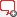 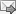 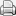 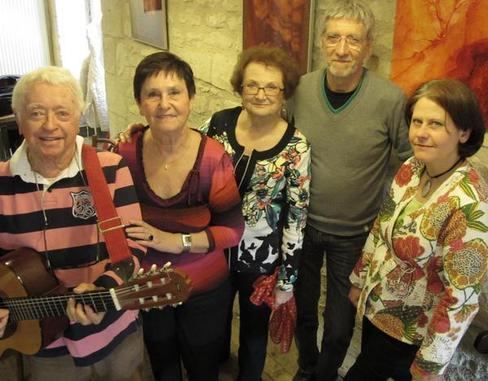 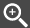 Quatorze artistes sont réunis dans cette expo.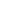 Créée il y a trois ans, l'association Regards organise une exposition une fois l'an salle Clemenceau. Mais cette année, elle a décidé de se montrer plus souvent en organisant « L'Art voit Rouges », une exposition présentée à Montamisé et aux Minimes.Elle débarque cette fois-ci jusqu'au 31 mai au bar restaurant « Le Merle Moqueur » en réunissant quatorze artistes autour de photos, gravures et peintures. Rouges, forcément.« L'art voit Rouges », jusqu'au 31 mai, Le Merle Moqueur, 16 boulevard Blossac.